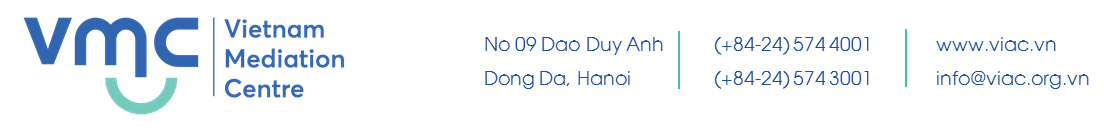  CURRICULUMN VITAE PHUNG DAC LOCPHUNG DAC LOCPHUNG DAC LOCPHUNG DAC LOCimage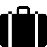 PR Manager - Dai-ichi VietnamPR Manager - Dai-ichi VietnamPR Manager - Dai-ichi Vietnamimage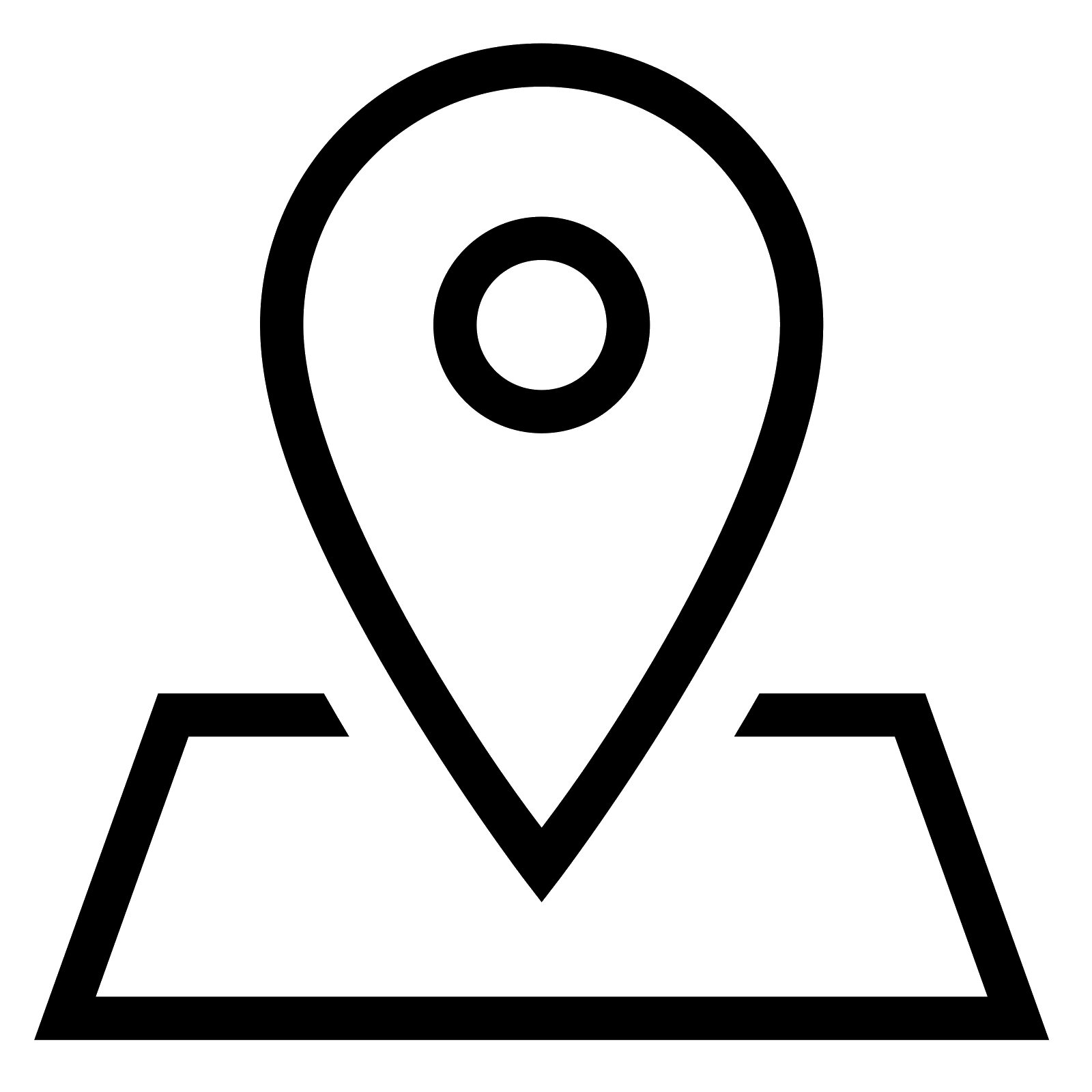 Dai-ichi Life – 1st floor, 195 Kham Thien Tower, No. 195 Kham Thien, Dong Da Dist., HanoiDai-ichi Life – 1st floor, 195 Kham Thien Tower, No. 195 Kham Thien, Dong Da Dist., HanoiDai-ichi Life – 1st floor, 195 Kham Thien Tower, No. 195 Kham Thien, Dong Da Dist., Hanoiimage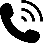 0913 237 487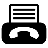 image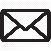 phungdacloc@gmail.comphungdacloc@gmail.comphungdacloc@gmail.comimage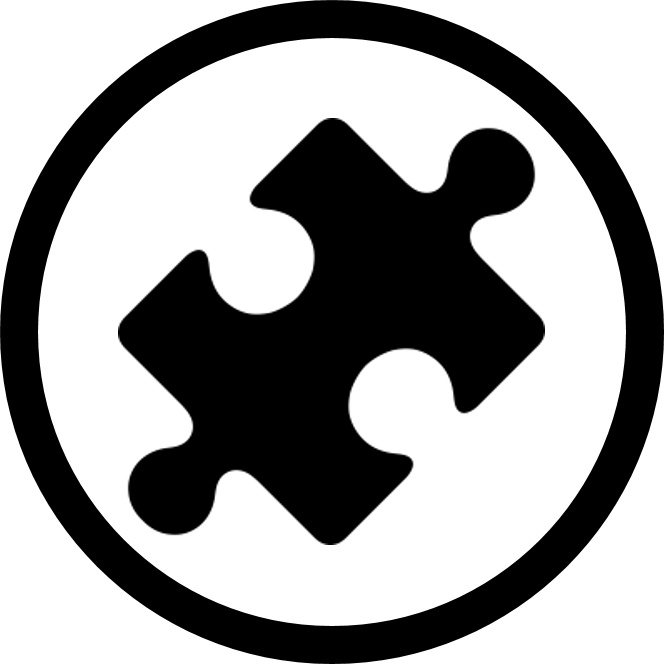 InsuranceInsuranceInsuranceimage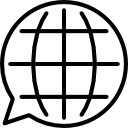 English, VietnameseEnglish, VietnameseEnglish, VietnameseimageEducationEducationEducationEducationEducationQualificationsQualificationsBachelor Bachelor Bachelor Major(s)Major(s)InsuranceInsuranceInsuranceUniversity(s)University(s)Hanoi University of Finance and Accounting, VietnamHanoi University of Finance and Accounting, VietnamHanoi University of Finance and Accounting, VietnamWork historyWork historyWork historyWork historyWork historyAt presentAt presentPR Manager - Dai-ichi VietnamPR Manager - Dai-ichi VietnamPR Manager - Dai-ichi VietnamMembership Membership Membership Membership Membership Arbitrator, VIACArbitrator, VIACArbitrator, VIACResearches & PapersResearches & PapersResearches & PapersResearches & PapersResearches & PapersTraining textbook on Bachelor of Insurance - Hanoi University of Finance and AccountingTraining textbook on Bachelor of Insurance - Hanoi University of Finance and AccountingTraining textbook on Bachelor of Insurance - Hanoi University of Finance and AccountingTraining textbook on Insurance Agents - Vietnam Insurance AssociationTraining textbook on Insurance Agents - Vietnam Insurance AssociationTraining textbook on Insurance Agents - Vietnam Insurance Association